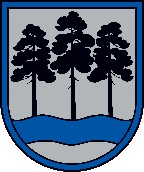  OGRES  NOVADA  PAŠVALDĪBAReģ.Nr.90000024455, Brīvības iela 33, Ogre, Ogres nov., LV-5001tālrunis 65071160, e-pasts: ogredome@ogresnovads.lv, www.ogresnovads.lv IEKŠĒJIE NOTEIKUMI Ogrē2024. gada 27. martā							                        Nr.11/2024 (protokols Nr.5; 29.) Par Ogres novada pašvaldības 2022. gada 24. februāra iekšējo noteikumu Nr. 24/2022 “Par pedagogu profesionālās kvalifikācijas pilnveides programmu saskaņošanu Ogres novadā” atzīšanu par spēku zaudējušiemIzdoti saskaņā ar Valsts pārvaldes iekārtas likuma 72. panta pirmās daļas 2. punktu 	Atzīt par spēku zaudējušiem Ogres novada pašvaldības 2022. gada 24. februāra iekšējos noteikumus Nr. 24/2022 “Par pedagogu profesionālās kvalifikācijas pilnveides programmu saskaņošanu Ogres novadā”.Domes priekšsēdētājs						                                  E.Helmanis	